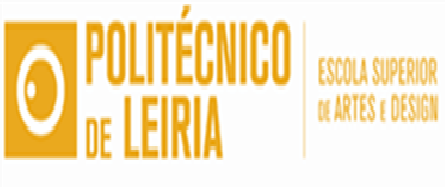 Nome da escola visitante/ Nome de visitanteLocalidade da escola de origemNome e contacto de professor/visitante responsávelNúmero de alunos/visitantesData e Hora de chegadaData e Hora de saídaAno escolarRefeições na cantina da ESAD.CRAtividade ( A confirmar disponibilidade) [Serigrafia (12 alunos)]Atividade ( A confirmar disponibilidade) [Fotografia (12 alunos)]Atividade ( A confirmar disponibilidade) [Cerâmica (12 alunos)]Atividade ( A confirmar disponibilidade) [Audiovisual (12alunos)]Observações